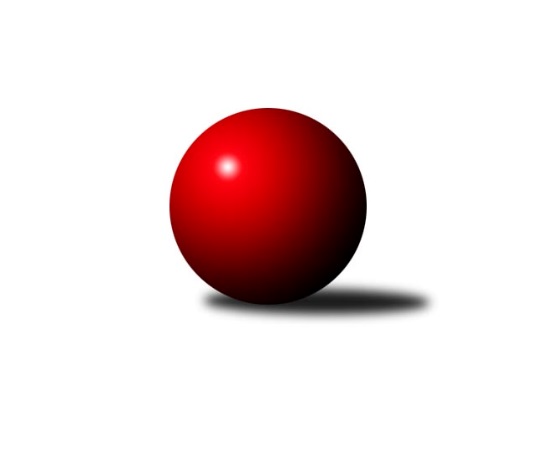 Č.15Ročník 2017/2018	28.4.2024 3. KLM C 2017/2018Statistika 15. kolaTabulka družstev:		družstvo	záp	výh	rem	proh	skore	sety	průměr	body	plné	dorážka	chyby	1.	TJ Zbrojovka Vsetín ˝A˝	15	12	2	1	81.0 : 39.0 	(207.0 : 153.0)	3240	26	2181	1059	27.7	2.	TJ Horní Benešov ˝A˝	15	11	0	4	77.5 : 42.5 	(198.5 : 161.5)	3203	22	2175	1028	31.1	3.	KC Zlín	15	10	1	4	79.0 : 41.0 	(213.0 : 147.0)	3278	21	2190	1088	22.9	4.	TJ  Odry ˝A˝	15	8	2	5	69.0 : 51.0 	(188.0 : 172.0)	3186	18	2139	1047	34.7	5.	KK Šumperk˝A˝	15	7	2	6	60.5 : 59.5 	(185.0 : 175.0)	3169	16	2138	1031	31.5	6.	KK Zábřeh ˝B˝	15	7	1	7	55.0 : 65.0 	(163.0 : 197.0)	3152	15	2148	1005	34.5	7.	TJ Jiskra Rýmařov ˝A˝	15	7	0	8	57.0 : 63.0 	(179.0 : 181.0)	3157	14	2145	1012	30.4	8.	TJ Sokol Machová ˝A˝	15	6	0	9	53.0 : 67.0 	(171.5 : 188.5)	3126	12	2141	985	38.8	9.	TJ Sokol Bohumín ˝A˝	15	5	2	8	51.0 : 69.0 	(165.0 : 195.0)	3174	12	2167	1007	34.1	10.	TJ Tatran Litovel ˝A˝	15	4	2	9	49.0 : 71.0 	(172.5 : 187.5)	3134	10	2132	1002	30.7	11.	HKK Olomouc ˝B˝	15	3	1	11	46.0 : 74.0 	(162.5 : 197.5)	3132	7	2126	1006	38.3	12.	SKK Ostrava ˝A˝	15	3	1	11	42.0 : 78.0 	(155.0 : 205.0)	3131	7	2143	988	36.7Tabulka doma:		družstvo	záp	výh	rem	proh	skore	sety	průměr	body	maximum	minimum	1.	TJ Zbrojovka Vsetín ˝A˝	7	7	0	0	42.0 : 14.0 	(101.0 : 67.0)	3266	14	3314	3203	2.	KC Zlín	8	6	1	1	46.0 : 18.0 	(122.5 : 69.5)	3279	13	3349	3175	3.	TJ Horní Benešov ˝A˝	7	6	0	1	37.5 : 18.5 	(92.5 : 75.5)	3389	12	3454	3309	4.	TJ Jiskra Rýmařov ˝A˝	8	6	0	2	40.0 : 24.0 	(107.0 : 85.0)	3234	12	3336	3012	5.	TJ  Odry ˝A˝	8	6	0	2	40.0 : 24.0 	(102.5 : 89.5)	3276	12	3395	3101	6.	KK Šumperk˝A˝	8	5	1	2	37.0 : 27.0 	(106.5 : 85.5)	3149	11	3247	3064	7.	KK Zábřeh ˝B˝	8	5	1	2	37.0 : 27.0 	(93.0 : 99.0)	3231	11	3317	3119	8.	TJ Tatran Litovel ˝A˝	7	3	1	3	31.0 : 25.0 	(90.5 : 77.5)	3173	7	3289	3072	9.	SKK Ostrava ˝A˝	7	3	1	3	27.0 : 29.0 	(83.5 : 84.5)	3034	7	3107	2999	10.	TJ Sokol Bohumín ˝A˝	7	3	1	3	26.0 : 30.0 	(77.5 : 90.5)	3128	7	3211	3072	11.	TJ Sokol Machová ˝A˝	7	3	0	4	26.0 : 30.0 	(79.0 : 89.0)	3105	6	3208	3009	12.	HKK Olomouc ˝B˝	8	2	1	5	25.0 : 39.0 	(92.0 : 100.0)	3219	5	3303	3131Tabulka venku:		družstvo	záp	výh	rem	proh	skore	sety	průměr	body	maximum	minimum	1.	TJ Zbrojovka Vsetín ˝A˝	8	5	2	1	39.0 : 25.0 	(106.0 : 86.0)	3237	12	3381	3076	2.	TJ Horní Benešov ˝A˝	8	5	0	3	40.0 : 24.0 	(106.0 : 86.0)	3176	10	3281	2991	3.	KC Zlín	7	4	0	3	33.0 : 23.0 	(90.5 : 77.5)	3277	8	3527	3095	4.	TJ  Odry ˝A˝	7	2	2	3	29.0 : 27.0 	(85.5 : 82.5)	3173	6	3266	3030	5.	TJ Sokol Machová ˝A˝	8	3	0	5	27.0 : 37.0 	(92.5 : 99.5)	3132	6	3196	2945	6.	KK Šumperk˝A˝	7	2	1	4	23.5 : 32.5 	(78.5 : 89.5)	3172	5	3220	3126	7.	TJ Sokol Bohumín ˝A˝	8	2	1	5	25.0 : 39.0 	(87.5 : 104.5)	3181	5	3284	3114	8.	KK Zábřeh ˝B˝	7	2	0	5	18.0 : 38.0 	(70.0 : 98.0)	3141	4	3294	3049	9.	TJ Tatran Litovel ˝A˝	8	1	1	6	18.0 : 46.0 	(82.0 : 110.0)	3129	3	3274	2919	10.	HKK Olomouc ˝B˝	7	1	0	6	21.0 : 35.0 	(70.5 : 97.5)	3117	2	3351	2980	11.	TJ Jiskra Rýmařov ˝A˝	7	1	0	6	17.0 : 39.0 	(72.0 : 96.0)	3146	2	3324	2956	12.	SKK Ostrava ˝A˝	8	0	0	8	15.0 : 49.0 	(71.5 : 120.5)	3145	0	3248	3049Tabulka podzimní části:		družstvo	záp	výh	rem	proh	skore	sety	průměr	body	doma	venku	1.	TJ Zbrojovka Vsetín ˝A˝	11	9	2	0	61.0 : 27.0 	(155.0 : 109.0)	3218	20 	5 	0 	0 	4 	2 	0	2.	TJ Horní Benešov ˝A˝	11	8	0	3	57.5 : 30.5 	(145.0 : 119.0)	3205	16 	5 	0 	0 	3 	0 	3	3.	KC Zlín	11	7	1	3	57.0 : 31.0 	(151.5 : 112.5)	3266	15 	4 	1 	1 	3 	0 	2	4.	TJ Jiskra Rýmařov ˝A˝	11	7	0	4	49.0 : 39.0 	(138.5 : 125.5)	3179	14 	6 	0 	0 	1 	0 	4	5.	TJ  Odry ˝A˝	11	6	0	5	49.0 : 39.0 	(139.5 : 124.5)	3193	12 	4 	0 	2 	2 	0 	3	6.	KK Šumperk˝A˝	11	5	1	5	43.5 : 44.5 	(137.0 : 127.0)	3157	11 	3 	1 	1 	2 	0 	4	7.	KK Zábřeh ˝B˝	11	5	1	5	41.0 : 47.0 	(119.0 : 145.0)	3158	11 	3 	1 	2 	2 	0 	3	8.	TJ Sokol Bohumín ˝A˝	11	4	1	6	37.0 : 51.0 	(117.0 : 147.0)	3180	9 	2 	0 	3 	2 	1 	3	9.	TJ Tatran Litovel ˝A˝	11	4	0	7	38.0 : 50.0 	(129.0 : 135.0)	3160	8 	3 	0 	3 	1 	0 	4	10.	SKK Ostrava ˝A˝	11	3	0	8	32.0 : 56.0 	(112.0 : 152.0)	3129	6 	3 	0 	3 	0 	0 	5	11.	TJ Sokol Machová ˝A˝	11	3	0	8	31.0 : 57.0 	(122.0 : 142.0)	3104	6 	1 	0 	4 	2 	0 	4	12.	HKK Olomouc ˝B˝	11	2	0	9	32.0 : 56.0 	(118.5 : 145.5)	3121	4 	1 	0 	4 	1 	0 	5Tabulka jarní části:		družstvo	záp	výh	rem	proh	skore	sety	průměr	body	doma	venku	1.	KC Zlín	4	3	0	1	22.0 : 10.0 	(61.5 : 34.5)	3303	6 	2 	0 	0 	1 	0 	1 	2.	TJ Sokol Machová ˝A˝	4	3	0	1	22.0 : 10.0 	(49.5 : 46.5)	3173	6 	2 	0 	0 	1 	0 	1 	3.	TJ Horní Benešov ˝A˝	4	3	0	1	20.0 : 12.0 	(53.5 : 42.5)	3253	6 	1 	0 	1 	2 	0 	0 	4.	TJ Zbrojovka Vsetín ˝A˝	4	3	0	1	20.0 : 12.0 	(52.0 : 44.0)	3284	6 	2 	0 	0 	1 	0 	1 	5.	TJ  Odry ˝A˝	4	2	2	0	20.0 : 12.0 	(48.5 : 47.5)	3217	6 	2 	0 	0 	0 	2 	0 	6.	KK Šumperk˝A˝	4	2	1	1	17.0 : 15.0 	(48.0 : 48.0)	3205	5 	2 	0 	1 	0 	1 	0 	7.	KK Zábřeh ˝B˝	4	2	0	2	14.0 : 18.0 	(44.0 : 52.0)	3170	4 	2 	0 	0 	0 	0 	2 	8.	TJ Sokol Bohumín ˝A˝	4	1	1	2	14.0 : 18.0 	(48.0 : 48.0)	3151	3 	1 	1 	0 	0 	0 	2 	9.	HKK Olomouc ˝B˝	4	1	1	2	14.0 : 18.0 	(44.0 : 52.0)	3186	3 	1 	1 	1 	0 	0 	1 	10.	TJ Tatran Litovel ˝A˝	4	0	2	2	11.0 : 21.0 	(43.5 : 52.5)	3108	2 	0 	1 	0 	0 	1 	2 	11.	SKK Ostrava ˝A˝	4	0	1	3	10.0 : 22.0 	(43.0 : 53.0)	3109	1 	0 	1 	0 	0 	0 	3 	12.	TJ Jiskra Rýmařov ˝A˝	4	0	0	4	8.0 : 24.0 	(40.5 : 55.5)	3112	0 	0 	0 	2 	0 	0 	2 Zisk bodů pro družstvo:		jméno hráče	družstvo	body	zápasy	v %	dílčí body	sety	v %	1.	Vlastimil Bělíček 	TJ Zbrojovka Vsetín ˝A˝ 	13	/	13	(100%)	47	/	52	(90%)	2.	Michal Pavič 	TJ  Odry ˝A˝ 	13	/	15	(87%)	39	/	60	(65%)	3.	Miroslav Petřek ml.	TJ Horní Benešov ˝A˝ 	12	/	15	(80%)	40.5	/	60	(68%)	4.	Karel Chlevišťan 	TJ  Odry ˝A˝ 	12	/	15	(80%)	38	/	60	(63%)	5.	Kamil Kubeša 	TJ Horní Benešov ˝A˝ 	12	/	15	(80%)	35.5	/	60	(59%)	6.	Bronislav Fojtík 	KC Zlín 	11	/	13	(85%)	32	/	52	(62%)	7.	Milan Dědáček 	TJ Jiskra Rýmařov ˝A˝ 	10	/	11	(91%)	33	/	44	(75%)	8.	Ladislav Stárek 	TJ Jiskra Rýmařov ˝A˝ 	10	/	11	(91%)	31	/	44	(70%)	9.	Jiří Michálek 	KK Zábřeh ˝B˝ 	10	/	12	(83%)	28.5	/	48	(59%)	10.	Miroslav Málek 	KC Zlín 	10	/	13	(77%)	32.5	/	52	(63%)	11.	Karel Ivaniš 	KC Zlín 	10	/	14	(71%)	37	/	56	(66%)	12.	Zoltán Bagári 	TJ Zbrojovka Vsetín ˝A˝ 	10	/	14	(71%)	36	/	56	(64%)	13.	Adam Běláška 	KK Šumperk˝A˝ 	10	/	15	(67%)	32.5	/	60	(54%)	14.	Miroslav Dokoupil 	HKK Olomouc ˝B˝ 	9	/	12	(75%)	26.5	/	48	(55%)	15.	Marek Frydrych 	TJ  Odry ˝A˝ 	9	/	13	(69%)	34	/	52	(65%)	16.	Roman Hrančík 	TJ Sokol Machová ˝A˝ 	9	/	14	(64%)	34.5	/	56	(62%)	17.	Lubomír Matějíček 	KC Zlín 	9	/	14	(64%)	32.5	/	56	(58%)	18.	Jiří Hendrych 	TJ Horní Benešov ˝A˝ 	9	/	14	(64%)	32	/	56	(57%)	19.	Tomáš Polášek 	KC Zlín 	8	/	10	(80%)	29.5	/	40	(74%)	20.	Břetislav Sobota 	HKK Olomouc ˝B˝ 	8	/	14	(57%)	31.5	/	56	(56%)	21.	Vlastimil Brázdil 	TJ Sokol Machová ˝A˝ 	8	/	14	(57%)	31	/	56	(55%)	22.	Miroslav Míšek 	TJ Sokol Machová ˝A˝ 	8	/	14	(57%)	28.5	/	56	(51%)	23.	Milan Šula 	KK Zábřeh ˝B˝ 	8	/	14	(57%)	25	/	56	(45%)	24.	Miroslav Smrčka 	KK Šumperk˝A˝ 	8	/	15	(53%)	35.5	/	60	(59%)	25.	Michal Laga 	TJ Sokol Machová ˝A˝ 	8	/	15	(53%)	32	/	60	(53%)	26.	Fridrich Péli 	TJ Sokol Bohumín ˝A˝ 	8	/	15	(53%)	29.5	/	60	(49%)	27.	Karol Nitka 	TJ Sokol Bohumín ˝A˝ 	8	/	15	(53%)	28.5	/	60	(48%)	28.	Jiří Baslar 	HKK Olomouc ˝B˝ 	7	/	12	(58%)	27	/	48	(56%)	29.	Jiří Čamek 	TJ Tatran Litovel ˝A˝ 	7	/	14	(50%)	31.5	/	56	(56%)	30.	Tomáš Hambálek 	TJ Zbrojovka Vsetín ˝A˝ 	7	/	14	(50%)	29	/	56	(52%)	31.	René Světlík 	TJ Sokol Bohumín ˝A˝ 	7	/	15	(47%)	31	/	60	(52%)	32.	Jiří Trnka 	SKK Ostrava ˝A˝ 	7	/	15	(47%)	28.5	/	60	(48%)	33.	Stanislav Ovšák 	TJ  Odry ˝A˝ 	7	/	15	(47%)	26.5	/	60	(44%)	34.	Radim Abrahám 	KC Zlín 	6	/	8	(75%)	20	/	32	(63%)	35.	Ivan Říha 	TJ Zbrojovka Vsetín ˝A˝ 	6	/	9	(67%)	23	/	36	(64%)	36.	Martin Bilíček 	TJ Horní Benešov ˝A˝ 	6	/	9	(67%)	21	/	36	(58%)	37.	Ladislav Janáč 	TJ Jiskra Rýmařov ˝A˝ 	6	/	9	(67%)	20	/	36	(56%)	38.	Václav Švub 	KK Zábřeh ˝B˝ 	6	/	11	(55%)	23.5	/	44	(53%)	39.	Petr Rak 	TJ Horní Benešov ˝A˝ 	6	/	12	(50%)	25.5	/	48	(53%)	40.	Zdeněk Kuna 	SKK Ostrava ˝A˝ 	6	/	12	(50%)	23.5	/	48	(49%)	41.	Jakub Mokoš 	TJ Tatran Litovel ˝A˝ 	6	/	12	(50%)	21.5	/	48	(45%)	42.	Marek Zapletal 	KK Šumperk˝A˝ 	6	/	13	(46%)	30	/	52	(58%)	43.	Josef Šrámek 	HKK Olomouc ˝B˝ 	6	/	13	(46%)	24.5	/	52	(47%)	44.	Jiří Fiala 	TJ Tatran Litovel ˝A˝ 	6	/	13	(46%)	22.5	/	52	(43%)	45.	Jaroslav Tezzele 	TJ Jiskra Rýmařov ˝A˝ 	6	/	14	(43%)	26.5	/	56	(47%)	46.	Dušan Říha 	HKK Olomouc ˝B˝ 	6	/	14	(43%)	25	/	56	(45%)	47.	Aleš Kohutek 	TJ Sokol Bohumín ˝A˝ 	6	/	15	(40%)	30.5	/	60	(51%)	48.	Jan Körner 	KK Zábřeh ˝B˝ 	6	/	15	(40%)	28	/	60	(47%)	49.	Gustav Vojtek 	KK Šumperk˝A˝ 	6	/	15	(40%)	27.5	/	60	(46%)	50.	Petr Matějka 	KK Šumperk˝A˝ 	6	/	15	(40%)	26	/	60	(43%)	51.	Jan Zaškolný 	TJ Sokol Bohumín ˝A˝ 	6	/	15	(40%)	25.5	/	60	(43%)	52.	Martin Vitásek 	KK Zábřeh ˝B˝ 	6	/	15	(40%)	24	/	60	(40%)	53.	Daniel Bělíček 	TJ Zbrojovka Vsetín ˝A˝ 	5	/	12	(42%)	24.5	/	48	(51%)	54.	Petr Dvorský 	TJ  Odry ˝A˝ 	5	/	12	(42%)	21.5	/	48	(45%)	55.	Dominik Böhm 	SKK Ostrava ˝A˝ 	5	/	13	(38%)	20.5	/	52	(39%)	56.	Miroslav Štěpán 	KK Zábřeh ˝B˝ 	5	/	15	(33%)	28	/	60	(47%)	57.	Vlastimil Skopalík 	TJ Horní Benešov ˝A˝ 	4.5	/	9	(50%)	17.5	/	36	(49%)	58.	Jaroslav Vymazal 	KK Šumperk˝A˝ 	4	/	4	(100%)	14	/	16	(88%)	59.	Vojtěch Rozkopal 	TJ  Odry ˝A˝ 	4	/	6	(67%)	14	/	24	(58%)	60.	Vladislav Pečinka 	TJ Horní Benešov ˝A˝ 	4	/	7	(57%)	14	/	28	(50%)	61.	Miroslav Pytel 	SKK Ostrava ˝A˝ 	4	/	9	(44%)	15.5	/	36	(43%)	62.	Tomáš Novosad 	TJ Zbrojovka Vsetín ˝A˝ 	4	/	10	(40%)	15	/	40	(38%)	63.	Jan Pavlosek 	SKK Ostrava ˝A˝ 	4	/	11	(36%)	14	/	44	(32%)	64.	Jaroslav Heblák 	TJ Jiskra Rýmařov ˝A˝ 	4	/	13	(31%)	20	/	52	(38%)	65.	Kamil Axman 	TJ Tatran Litovel ˝A˝ 	4	/	14	(29%)	26.5	/	56	(47%)	66.	Petr Kuttler 	TJ Sokol Bohumín ˝A˝ 	4	/	14	(29%)	19	/	56	(34%)	67.	Petr Holas 	SKK Ostrava ˝A˝ 	4	/	15	(27%)	32	/	60	(53%)	68.	Jaroslav Sedlář 	KK Šumperk˝A˝ 	3.5	/	11	(32%)	16.5	/	44	(38%)	69.	Martin Futerko 	SKK Ostrava ˝A˝ 	3	/	3	(100%)	8.5	/	12	(71%)	70.	Jiří Kudláček 	TJ Sokol Machová ˝A˝ 	3	/	3	(100%)	7	/	12	(58%)	71.	Miroslav Sigmund 	TJ Tatran Litovel ˝A˝ 	3	/	6	(50%)	14	/	24	(58%)	72.	Jindřich Kolařík 	KC Zlín 	3	/	6	(50%)	11	/	24	(46%)	73.	František Baleka 	TJ Tatran Litovel ˝A˝ 	3	/	6	(50%)	11	/	24	(46%)	74.	Antonín Sochor 	TJ Jiskra Rýmařov ˝A˝ 	3	/	9	(33%)	18	/	36	(50%)	75.	David Čulík 	TJ Tatran Litovel ˝A˝ 	3	/	11	(27%)	20	/	44	(45%)	76.	Milan Dovrtěl 	TJ Sokol Machová ˝A˝ 	3	/	12	(25%)	17	/	48	(35%)	77.	Petr Kozák 	TJ Horní Benešov ˝A˝ 	2	/	2	(100%)	6	/	8	(75%)	78.	Miroslav Talášek 	TJ Tatran Litovel ˝A˝ 	2	/	3	(67%)	9	/	12	(75%)	79.	Josef Krajzinger 	HKK Olomouc ˝B˝ 	2	/	3	(67%)	7	/	12	(58%)	80.	Petr Dvořáček 	TJ Zbrojovka Vsetín ˝A˝ 	2	/	3	(67%)	4	/	12	(33%)	81.	Petr Axman 	TJ Tatran Litovel ˝A˝ 	2	/	4	(50%)	7.5	/	16	(47%)	82.	Pavel Kubálek 	KC Zlín 	2	/	8	(25%)	12.5	/	32	(39%)	83.	Michal Davidík 	TJ Jiskra Rýmařov ˝A˝ 	2	/	8	(25%)	9	/	32	(28%)	84.	Martin Dolák 	TJ Zbrojovka Vsetín ˝A˝ 	2	/	9	(22%)	14.5	/	36	(40%)	85.	Vladimír Korta 	SKK Ostrava ˝A˝ 	2	/	9	(22%)	9.5	/	36	(26%)	86.	Břetislav Adamec 	TJ Zbrojovka Vsetín ˝A˝ 	1	/	1	(100%)	4	/	4	(100%)	87.	Miroslav Kubík 	TJ Zbrojovka Vsetín ˝A˝ 	1	/	1	(100%)	3	/	4	(75%)	88.	Pavel Heinisch 	KK Šumperk˝A˝ 	1	/	1	(100%)	3	/	4	(75%)	89.	Tomáš Adamec 	TJ Zbrojovka Vsetín ˝A˝ 	1	/	1	(100%)	2	/	4	(50%)	90.	Miroslav Složil 	SKK Ostrava ˝A˝ 	1	/	1	(100%)	2	/	4	(50%)	91.	Daniel Ševčík st.	TJ  Odry ˝A˝ 	1	/	2	(50%)	4	/	8	(50%)	92.	Petr Chlachula 	TJ Jiskra Rýmařov ˝A˝ 	1	/	3	(33%)	7	/	12	(58%)	93.	Leopold Jašek 	HKK Olomouc ˝B˝ 	1	/	3	(33%)	4	/	12	(33%)	94.	Jiří Michalík 	TJ Sokol Machová ˝A˝ 	1	/	4	(25%)	7	/	16	(44%)	95.	Jiří Zezulka st. 	TJ Jiskra Rýmařov ˝A˝ 	1	/	6	(17%)	9.5	/	24	(40%)	96.	Bohuslav Husek 	TJ Sokol Machová ˝A˝ 	1	/	9	(11%)	12.5	/	36	(35%)	97.	Michal Klich 	TJ Horní Benešov ˝A˝ 	0	/	1	(0%)	2	/	4	(50%)	98.	Roman Janás 	KC Zlín 	0	/	1	(0%)	2	/	4	(50%)	99.	Ondřej Gajdičiar 	TJ  Odry ˝A˝ 	0	/	1	(0%)	2	/	4	(50%)	100.	Stanislav Brosinger 	TJ Tatran Litovel ˝A˝ 	0	/	1	(0%)	2	/	4	(50%)	101.	Josef Pilatík 	TJ Jiskra Rýmařov ˝A˝ 	0	/	1	(0%)	2	/	4	(50%)	102.	Vlastimil Kancner 	TJ Zbrojovka Vsetín ˝A˝ 	0	/	1	(0%)	1	/	4	(25%)	103.	Jan Frydrych 	TJ  Odry ˝A˝ 	0	/	1	(0%)	1	/	4	(25%)	104.	Roman Honl 	TJ Sokol Bohumín ˝A˝ 	0	/	1	(0%)	1	/	4	(25%)	105.	Ludvík Vymazal 	TJ Tatran Litovel ˝A˝ 	0	/	1	(0%)	1	/	4	(25%)	106.	František Langer 	KK Zábřeh ˝B˝ 	0	/	1	(0%)	1	/	4	(25%)	107.	Radek Janás 	KC Zlín 	0	/	1	(0%)	1	/	4	(25%)	108.	Petr Dankovič ml. 	TJ Horní Benešov ˝A˝ 	0	/	1	(0%)	0	/	4	(0%)	109.	Václav Čamek 	KK Zábřeh ˝B˝ 	0	/	1	(0%)	0	/	4	(0%)	110.	Jiří Vrobel 	TJ Tatran Litovel ˝A˝ 	0	/	1	(0%)	0	/	4	(0%)	111.	Jiří Fryštacký 	TJ Sokol Machová ˝A˝ 	0	/	1	(0%)	0	/	4	(0%)	112.	Martin Flídr 	KK Zábřeh ˝B˝ 	0	/	1	(0%)	0	/	4	(0%)	113.	Jiří Polášek 	TJ Jiskra Rýmařov ˝A˝ 	0	/	2	(0%)	1	/	8	(13%)	114.	David Hampl 	TJ Jiskra Rýmařov ˝A˝ 	0	/	2	(0%)	1	/	8	(13%)	115.	Jiří Srovnal 	KK Zábřeh ˝B˝ 	0	/	2	(0%)	1	/	8	(13%)	116.	Lukáš Michalík 	TJ Sokol Machová ˝A˝ 	0	/	2	(0%)	1	/	8	(13%)	117.	Lukáš Krejčí 	KK Zábřeh ˝B˝ 	0	/	3	(0%)	4	/	12	(33%)	118.	Radek Malíšek 	HKK Olomouc ˝B˝ 	0	/	3	(0%)	1	/	12	(8%)	119.	Jaroslav Lušovský 	TJ  Odry ˝A˝ 	0	/	4	(0%)	4	/	16	(25%)	120.	Marian Hošek 	HKK Olomouc ˝B˝ 	0	/	4	(0%)	3	/	16	(19%)	121.	Radek Hejtman 	HKK Olomouc ˝B˝ 	0	/	6	(0%)	7	/	24	(29%)Průměry na kuželnách:		kuželna	průměr	plné	dorážka	chyby	výkon na hráče	1.	 Horní Benešov, 1-4	3343	2234	1108	30.4	(557.3)	2.	TJ Valašské Meziříčí, 1-4	3257	2212	1044	38.1	(542.8)	3.	HKK Olomouc, 1-8	3238	2193	1044	33.0	(539.7)	4.	TJ Zbrojovka Vsetín, 1-4	3213	2150	1063	26.8	(535.6)	5.	KK Zábřeh, 1-4	3212	2171	1041	30.9	(535.4)	6.	KK Jiskra Rýmařov, 1-4	3204	2171	1033	31.3	(534.1)	7.	KC Zlín, 1-4	3169	2140	1028	33.1	(528.3)	8.	Sokol Přemyslovice, 1-4	3159	2126	1033	28.1	(526.6)	9.	KK Šumperk, 1-4	3124	2125	998	32.9	(520.7)	10.	TJ Sokol Bohumín, 1-4	3116	2114	1002	33.3	(519.5)	11.	TJ VOKD Poruba, 1-4	3033	2077	955	39.9	(505.5)Nejlepší výkony na kuželnách: Horní Benešov, 1-4KC Zlín	3527	14. kolo	Jiří Hendrych 	TJ Horní Benešov ˝A˝	639	8. koloTJ Horní Benešov ˝A˝	3454	8. kolo	Karel Ivaniš 	KC Zlín	618	14. koloTJ Horní Benešov ˝A˝	3432	1. kolo	Radim Abrahám 	KC Zlín	615	14. koloTJ Horní Benešov ˝A˝	3405	6. kolo	Tomáš Polášek 	KC Zlín	610	14. koloTJ Horní Benešov ˝A˝	3397	12. kolo	Miroslav Petřek ml.	TJ Horní Benešov ˝A˝	605	8. koloTJ Horní Benešov ˝A˝	3372	11. kolo	Petr Rak 	TJ Horní Benešov ˝A˝	595	12. koloTJ Horní Benešov ˝A˝	3355	3. kolo	Kamil Kubeša 	TJ Horní Benešov ˝A˝	594	12. koloTJ Jiskra Rýmařov ˝A˝	3324	1. kolo	Miroslav Petřek ml.	TJ Horní Benešov ˝A˝	594	12. koloTJ Horní Benešov ˝A˝	3309	14. kolo	Ladislav Stárek 	TJ Jiskra Rýmařov ˝A˝	591	1. koloTJ Sokol Bohumín ˝A˝	3284	6. kolo	Jiří Hendrych 	TJ Horní Benešov ˝A˝	591	14. koloTJ Valašské Meziříčí, 1-4TJ  Odry ˝A˝	3395	13. kolo	Marek Frydrych 	TJ  Odry ˝A˝	614	13. koloTJ Zbrojovka Vsetín ˝A˝	3381	13. kolo	Karel Chlevišťan 	TJ  Odry ˝A˝	602	7. koloTJ  Odry ˝A˝	3372	5. kolo	Karel Chlevišťan 	TJ  Odry ˝A˝	600	4. koloHKK Olomouc ˝B˝	3351	9. kolo	Karel Chlevišťan 	TJ  Odry ˝A˝	597	5. koloTJ  Odry ˝A˝	3323	4. kolo	Michal Pavič 	TJ  Odry ˝A˝	597	13. koloTJ  Odry ˝A˝	3292	15. kolo	Jiří Baslar 	HKK Olomouc ˝B˝	592	9. koloTJ  Odry ˝A˝	3289	7. kolo	Ivan Říha 	TJ Zbrojovka Vsetín ˝A˝	590	13. koloKC Zlín	3286	7. kolo	Karel Chlevišťan 	TJ  Odry ˝A˝	589	15. koloTJ Tatran Litovel ˝A˝	3274	2. kolo	Michal Pavič 	TJ  Odry ˝A˝	589	7. koloTJ  Odry ˝A˝	3234	10. kolo	Břetislav Sobota 	HKK Olomouc ˝B˝	587	9. koloHKK Olomouc, 1-8KC Zlín	3343	1. kolo	Miroslav Dokoupil 	HKK Olomouc ˝B˝	642	1. koloHKK Olomouc ˝B˝	3303	8. kolo	Miroslav Petřek ml.	TJ Horní Benešov ˝A˝	603	4. koloKK Zábřeh ˝B˝	3294	11. kolo	Břetislav Sobota 	HKK Olomouc ˝B˝	599	11. koloHKK Olomouc ˝B˝	3292	11. kolo	Břetislav Sobota 	HKK Olomouc ˝B˝	597	8. koloTJ Horní Benešov ˝A˝	3281	4. kolo	Václav Švub 	KK Zábřeh ˝B˝	585	11. koloHKK Olomouc ˝B˝	3275	12. kolo	Josef Šrámek 	HKK Olomouc ˝B˝	585	12. koloSKK Ostrava ˝A˝	3248	8. kolo	Antonín Sochor 	TJ Jiskra Rýmařov ˝A˝	584	12. koloTJ Jiskra Rýmařov ˝A˝	3242	12. kolo	Karel Ivaniš 	KC Zlín	581	1. koloTJ Zbrojovka Vsetín ˝A˝	3240	6. kolo	Josef Šrámek 	HKK Olomouc ˝B˝	577	11. koloHKK Olomouc ˝B˝	3234	6. kolo	Miroslav Málek 	KC Zlín	577	1. koloTJ Zbrojovka Vsetín, 1-4TJ Zbrojovka Vsetín ˝A˝	3314	1. kolo	Vlastimil Bělíček 	TJ Zbrojovka Vsetín ˝A˝	619	14. koloTJ Zbrojovka Vsetín ˝A˝	3307	3. kolo	Vlastimil Bělíček 	TJ Zbrojovka Vsetín ˝A˝	618	3. koloTJ Zbrojovka Vsetín ˝A˝	3300	11. kolo	Vlastimil Bělíček 	TJ Zbrojovka Vsetín ˝A˝	597	1. koloTJ  Odry ˝A˝	3257	1. kolo	Vlastimil Bělíček 	TJ Zbrojovka Vsetín ˝A˝	591	7. koloTJ Zbrojovka Vsetín ˝A˝	3253	5. kolo	Vlastimil Bělíček 	TJ Zbrojovka Vsetín ˝A˝	591	5. koloTJ Zbrojovka Vsetín ˝A˝	3250	7. kolo	Tomáš Hambálek 	TJ Zbrojovka Vsetín ˝A˝	590	1. koloTJ Zbrojovka Vsetín ˝A˝	3237	14. kolo	Vlastimil Bělíček 	TJ Zbrojovka Vsetín ˝A˝	584	11. koloTJ Tatran Litovel ˝A˝	3230	11. kolo	Zoltán Bagári 	TJ Zbrojovka Vsetín ˝A˝	583	3. koloTJ Zbrojovka Vsetín ˝A˝	3203	12. kolo	Marek Frydrych 	TJ  Odry ˝A˝	578	1. koloTJ Jiskra Rýmařov ˝A˝	3190	3. kolo	Tomáš Novosad 	TJ Zbrojovka Vsetín ˝A˝	572	11. koloKK Zábřeh, 1-4KK Zábřeh ˝B˝	3317	9. kolo	Vlastimil Bělíček 	TJ Zbrojovka Vsetín ˝A˝	621	2. koloKK Zábřeh ˝B˝	3279	10. kolo	Jiří Michálek 	KK Zábřeh ˝B˝	611	13. koloTJ Zbrojovka Vsetín ˝A˝	3267	2. kolo	Milan Šula 	KK Zábřeh ˝B˝	588	4. koloKK Zábřeh ˝B˝	3262	4. kolo	Milan Dědáček 	TJ Jiskra Rýmařov ˝A˝	584	7. koloTJ Jiskra Rýmařov ˝A˝	3261	7. kolo	Jiří Michálek 	KK Zábřeh ˝B˝	584	9. koloKK Zábřeh ˝B˝	3258	2. kolo	Václav Švub 	KK Zábřeh ˝B˝	580	9. koloKK Zábřeh ˝B˝	3252	13. kolo	Martin Vitásek 	KK Zábřeh ˝B˝	579	10. koloSKK Ostrava ˝A˝	3231	4. kolo	Jan Körner 	KK Zábřeh ˝B˝	574	2. koloKK Zábřeh ˝B˝	3228	15. kolo	Martin Vitásek 	KK Zábřeh ˝B˝	570	9. koloKK Šumperk˝A˝	3204	9. kolo	Jan Zaškolný 	TJ Sokol Bohumín ˝A˝	570	13. koloKK Jiskra Rýmařov, 1-4TJ Jiskra Rýmařov ˝A˝	3336	9. kolo	Milan Dědáček 	TJ Jiskra Rýmařov ˝A˝	604	8. koloTJ Jiskra Rýmařov ˝A˝	3306	6. kolo	Milan Dědáček 	TJ Jiskra Rýmařov ˝A˝	592	4. koloTJ Jiskra Rýmařov ˝A˝	3299	8. kolo	Ladislav Stárek 	TJ Jiskra Rýmařov ˝A˝	589	9. koloTJ Jiskra Rýmařov ˝A˝	3262	4. kolo	Karel Ivaniš 	KC Zlín	587	9. koloTJ Zbrojovka Vsetín ˝A˝	3252	15. kolo	Milan Dědáček 	TJ Jiskra Rýmařov ˝A˝	582	9. koloTJ Jiskra Rýmařov ˝A˝	3241	2. kolo	Ladislav Stárek 	TJ Jiskra Rýmařov ˝A˝	576	15. koloKC Zlín	3240	9. kolo	Antonín Sochor 	TJ Jiskra Rýmařov ˝A˝	575	6. koloTJ Jiskra Rýmařov ˝A˝	3216	15. kolo	Fridrich Péli 	TJ Sokol Bohumín ˝A˝	573	2. koloTJ Sokol Bohumín ˝A˝	3213	2. kolo	Milan Dědáček 	TJ Jiskra Rýmařov ˝A˝	572	6. koloTJ Jiskra Rýmařov ˝A˝	3197	10. kolo	Michal Davidík 	TJ Jiskra Rýmařov ˝A˝	569	15. koloKC Zlín, 1-4KC Zlín	3349	8. kolo	Miroslav Petřek ml.	TJ Horní Benešov ˝A˝	598	2. koloKC Zlín	3335	13. kolo	Vlastimil Bělíček 	TJ Zbrojovka Vsetín ˝A˝	592	4. koloKC Zlín	3314	11. kolo	Miroslav Málek 	KC Zlín	588	8. koloKC Zlín	3313	6. kolo	Miroslav Málek 	KC Zlín	586	6. koloKC Zlín	3284	10. kolo	Aleš Kohutek 	TJ Sokol Bohumín ˝A˝	585	7. koloKC Zlín	3238	15. kolo	Radim Abrahám 	KC Zlín	583	13. koloTJ Zbrojovka Vsetín ˝A˝	3238	4. kolo	Miroslav Málek 	KC Zlín	578	13. koloTJ Horní Benešov ˝A˝	3234	2. kolo	Bronislav Fojtík 	KC Zlín	578	11. koloKC Zlín	3225	4. kolo	Vlastimil Bělíček 	TJ Zbrojovka Vsetín ˝A˝	577	9. koloTJ Sokol Bohumín ˝A˝	3223	7. kolo	Tomáš Polášek 	KC Zlín	577	10. koloSokol Přemyslovice, 1-4KC Zlín	3289	5. kolo	Miroslav Málek 	KC Zlín	584	5. koloTJ Tatran Litovel ˝A˝	3289	1. kolo	Jiří Čamek 	TJ Tatran Litovel ˝A˝	573	1. koloTJ Tatran Litovel ˝A˝	3246	5. kolo	Karel Chlevišťan 	TJ  Odry ˝A˝	570	14. koloTJ Tatran Litovel ˝A˝	3193	14. kolo	Jakub Mokoš 	TJ Tatran Litovel ˝A˝	570	1. koloTJ  Odry ˝A˝	3191	14. kolo	Jiří Čamek 	TJ Tatran Litovel ˝A˝	568	7. koloTJ Sokol Bohumín ˝A˝	3186	9. kolo	Petr Kuttler 	TJ Sokol Bohumín ˝A˝	564	9. koloTJ Tatran Litovel ˝A˝	3186	3. kolo	Bronislav Fojtík 	KC Zlín	563	5. koloTJ Tatran Litovel ˝A˝	3147	7. kolo	Kamil Axman 	TJ Tatran Litovel ˝A˝	562	5. koloTJ Sokol Machová ˝A˝	3145	10. kolo	Miroslav Sigmund 	TJ Tatran Litovel ˝A˝	558	14. koloSKK Ostrava ˝A˝	3089	1. kolo	František Baleka 	TJ Tatran Litovel ˝A˝	557	10. koloKK Šumperk, 1-4KK Šumperk˝A˝	3247	13. kolo	Miroslav Smrčka 	KK Šumperk˝A˝	571	13. koloTJ Horní Benešov ˝A˝	3221	15. kolo	Petr Dvorský 	TJ  Odry ˝A˝	570	8. koloTJ  Odry ˝A˝	3218	8. kolo	Miroslav Smrčka 	KK Šumperk˝A˝	568	2. koloKK Šumperk˝A˝	3185	11. kolo	Marek Zapletal 	KK Šumperk˝A˝	563	8. koloTJ Sokol Machová ˝A˝	3178	13. kolo	Adam Běláška 	KK Šumperk˝A˝	560	11. koloKK Šumperk˝A˝	3168	12. kolo	Kamil Kubeša 	TJ Horní Benešov ˝A˝	559	15. koloKK Šumperk˝A˝	3156	15. kolo	René Světlík 	TJ Sokol Bohumín ˝A˝	556	4. koloKK Šumperk˝A˝	3154	8. kolo	Miroslav Petřek ml.	TJ Horní Benešov ˝A˝	555	15. koloKK Šumperk˝A˝	3119	2. kolo	Marek Zapletal 	KK Šumperk˝A˝	555	13. koloTJ Sokol Bohumín ˝A˝	3114	4. kolo	Jaroslav Sedlář 	KK Šumperk˝A˝	554	15. koloTJ Sokol Bohumín, 1-4TJ Zbrojovka Vsetín ˝A˝	3235	8. kolo	Jiří Michálek 	KK Zábřeh ˝B˝	604	1. koloTJ Sokol Bohumín ˝A˝	3211	14. kolo	Vlastimil Bělíček 	TJ Zbrojovka Vsetín ˝A˝	604	8. koloTJ Sokol Bohumín ˝A˝	3171	8. kolo	Tomáš Polášek 	KC Zlín	568	3. koloKC Zlín	3161	3. kolo	Břetislav Sobota 	HKK Olomouc ˝B˝	567	5. koloKK Zábřeh ˝B˝	3154	1. kolo	Petr Kuttler 	TJ Sokol Bohumín ˝A˝	565	12. koloTJ Sokol Bohumín ˝A˝	3136	5. kolo	Lubomír Matějíček 	KC Zlín	564	3. koloTJ Sokol Bohumín ˝A˝	3122	1. kolo	René Světlík 	TJ Sokol Bohumín ˝A˝	559	14. koloTJ  Odry ˝A˝	3117	12. kolo	Karel Chlevišťan 	TJ  Odry ˝A˝	555	12. koloTJ Sokol Bohumín ˝A˝	3094	12. kolo	Karol Nitka 	TJ Sokol Bohumín ˝A˝	553	5. koloTJ Sokol Bohumín ˝A˝	3093	11. kolo	Marek Frydrych 	TJ  Odry ˝A˝	552	12. koloTJ VOKD Poruba, 1-4KK Šumperk˝A˝	3144	7. kolo	Miroslav Petřek ml.	TJ Horní Benešov ˝A˝	571	9. koloSKK Ostrava ˝A˝	3107	9. kolo	Petr Matějka 	KK Šumperk˝A˝	554	7. koloTJ Tatran Litovel ˝A˝	3084	13. kolo	Kamil Axman 	TJ Tatran Litovel ˝A˝	554	13. koloTJ Zbrojovka Vsetín ˝A˝	3076	10. kolo	Petr Holas 	SKK Ostrava ˝A˝	549	13. koloSKK Ostrava ˝A˝	3051	13. kolo	Petr Holas 	SKK Ostrava ˝A˝	549	2. koloSKK Ostrava ˝A˝	3032	5. kolo	Petr Dvorský 	TJ  Odry ˝A˝	546	3. koloTJ  Odry ˝A˝	3030	3. kolo	Vlastimil Bělíček 	TJ Zbrojovka Vsetín ˝A˝	543	10. koloSKK Ostrava ˝A˝	3025	2. kolo	Dominik Böhm 	SKK Ostrava ˝A˝	540	7. koloSKK Ostrava ˝A˝	3021	10. kolo	Jiří Trnka 	SKK Ostrava ˝A˝	534	9. koloSKK Ostrava ˝A˝	3003	7. kolo	Petr Holas 	SKK Ostrava ˝A˝	534	5. koloČetnost výsledků:	8.0 : 0.0	1x	7.0 : 1.0	15x	6.0 : 2.0	28x	5.5 : 2.5	1x	5.0 : 3.0	10x	4.0 : 4.0	7x	3.0 : 5.0	4x	2.0 : 6.0	14x	1.0 : 7.0	10x